Solver IS NOT CORRECT!!!!!!!!!!!!!!!!!!!!!!!!!!!!!!!!!!!!	THE EASY PROBLEM OF LP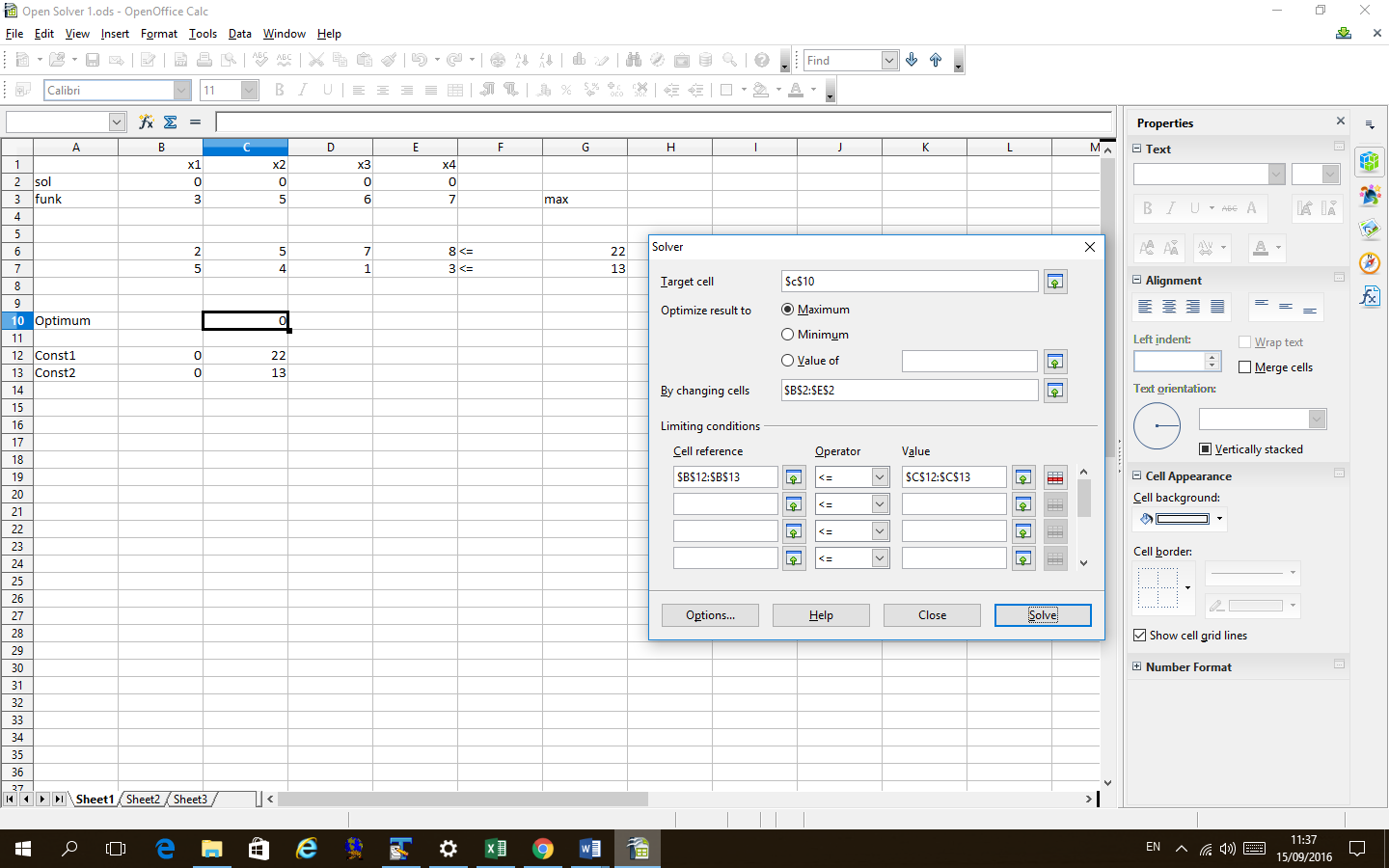 After solver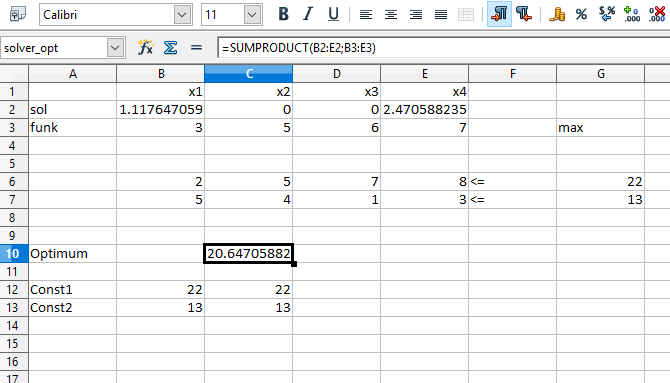 But the real solution is X1 = 0 X2 = 3 X3 =1 X4 =0  with maximum function value 22